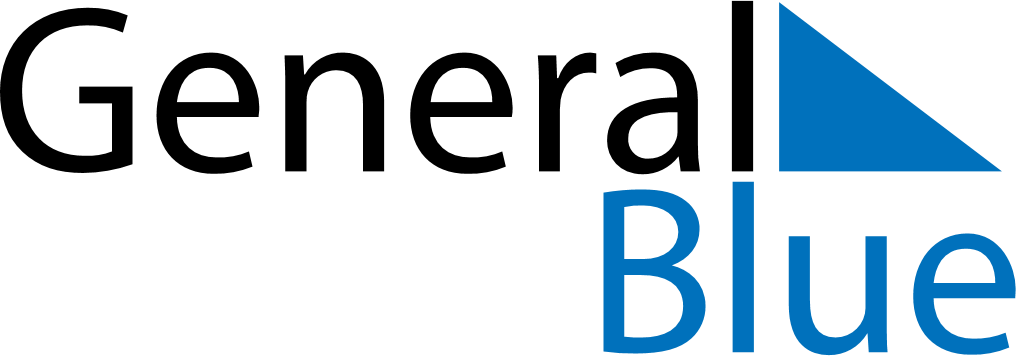 November 1832November 1832November 1832November 1832November 1832SundayMondayTuesdayWednesdayThursdayFridaySaturday123456789101112131415161718192021222324252627282930